2023-2024 School Supply ListMs. Holland and Ms. Hutchings1 LARGE and sturdy zipper pencil pouch (will hold all individual supplies)Ticonderoga pencils (please no pencils with designs or plastic wrap - they do not sharpen well)BIG pack of Expo Markers (used daily in Math)1 pack of 16-24 Crayons2 Glue Sticks1 pair of scissorsBlue pens (used for checking Daily Math work and editing in Writing)1 pack of multicolored highlighters3 Composition notebooks 1 pack of plain white copy paperKleenexLysol/Clorox wipesReusable Water bottle labeled with nameEarbuds/headphones labeled with name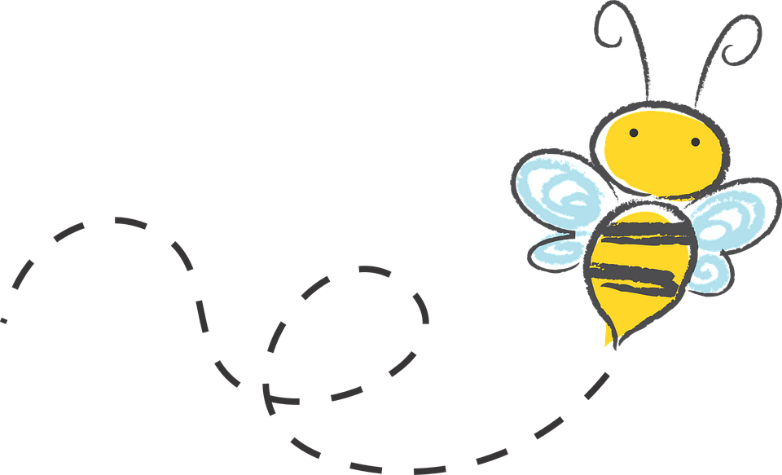 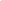 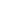 